DEL 1. SØKNAD OM STUDIESTØNADSkjema for søknad om stipend til etter og vidareutdanning for medlemmar i FO Møre og Romsdal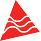 Utfylt skjema kan skannast og sendast avd@fo-moreogromsdal.no eller sendast pr. post til FO Møre og Romsdal, Folkets hus, Kongens Plass, 6509 KristiansundNamn, telefonnummer og e-post adresse:Har fått studiestønad frå FO tidlegare:   JA      NEI  evt. når:Kva studie skal du ta? Litt om studiet som namn, varighet, studiepoeng. Skriv gjerne internettlenke til presentasjon av studiet om du har:Kva type utlegg søkjer du dekking av? Set opp eit lite kostnadsoverslag.Referanse i fylkesavdelinga:Stønadsordning vedteke i sak 07/17 på representantskapsmøte 15-160317Dato/ stad/ sign: 